Page	of  	FREEZIN FOR A REASON!RICAN 2024 POLAR PLUNGE PLEDGE FORMName	We can take donations in a variety of ways:  If donating by check please make check payable to RICAN  Or visit https://rhodeislandcan.org/ to donate on line- Please pick the Polar Plunge event for your donation. 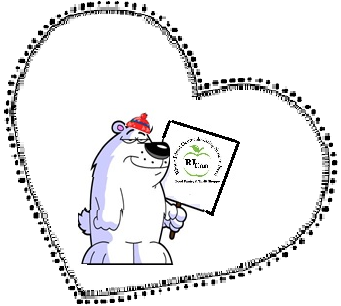          Bring your pledge form, waiver (if plunging), and any cash donations with you the day of the PlungeTHE GOAL: $60,000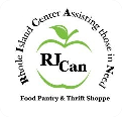 The goal is for each polar bear to raise$200.00 to assist those in need. That’s only 10 $20 sponsors per person!A free Polar Plunge long sleeve hooded T-Shirt to anyone that raises over $200.00 in donationsSee you at noon on January 1, 2024 @ Charlestown BeachNameAddress/City/StateEmailAmtCash/CheckTOTAL